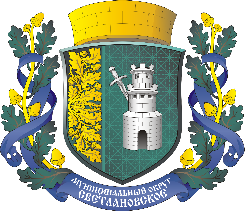 САНКТ-ПЕТЕРБУРГМУНИЦИПАЛЬНОЕ ОБРАЗОВАНИЕМУНИЦИПАЛЬНЫЙ ОКРУГСВЕТЛАНОВСКОЕАДМИНИСТРАЦИЯПостановление31.12.2020						                                 	 № 12«Об утверждении Порядка исполнения бюджета внутригородскогомуниципального образованияСанкт-Петербурга муниципальныйокруг Светлановское по расходам в текущем финансовом году»В соответствии с требованиями статей 215,1; 219,2; 226,1; 242 Бюджетного кодекса Российской Федерации Местная Администрация внутригородского муниципального образования Санкт-Петербурга муниципальный округ Светлановское ПОСТАНОВИЛА:1. Утвердить Порядок исполнения бюджета внутригородского муниципального образования Санкт-Петербурга муниципальный округ Светлановское по расходам в текущем финансовом году согласно Приложения 1 к настоящему Постановлению.2. Настоящее Постановление вступает в силу с момента его подписания.3. Контроль за исполнением настоящего Постановления оставляю за собой.Глава местной администрации                                             С.С. КузьминПриложение № 1 
к Постановлению № 12 от 31.12.2020Администрации МО СветлановскоеПОРЯДОКисполнения бюджета внутригородского муниципального образования  Санкт-Петербурга муниципальный округ Светлановское по расходам в текущем финансовом году I. Общие положения 1.  Настоящий Порядок разработан в соответствии со статьями 215.1, 219, 226.1, 242 Бюджетного кодекса Российской Федерации и определяет правила исполнения бюджета внутригородского муниципального образования Санкт- Петербурга муниципальный округ Светлановское по расходам и в текущем финансовом году.2. Исполнение бюджета внутригородского муниципального образования Санкт - Петербурга муниципальный округ Светлановское обеспечивается и организуется Местной Администрацией внутригородского муниципального образования Санкт- Петербурга муниципальный округ Светлановское (далее – Местная Администрация) на основе единства кассы и подведомственности расходов в соответствии со сводной бюджетной росписью и кассовым планом.3. Казначейское обслуживание исполнения бюджета внутригородского муниципального образования Санкт - Петербурга муниципальный округ Светлановское (далее – местный бюджет) осуществляется Федеральным Казначейством.4. Для казначейского обслуживания исполнения местного бюджета в Федеральном казначействе с учетом положений статьи 38.2 Бюджетного Кодекса открывается единый счет местного бюджета, через который осуществляются все операции по исполнению местного бюджета.5. Информационный обмен при исполнении местного бюджета по расходам осуществляется в электронном виде в соответствии с Договором об обмене электронными документами и Регламентом о порядке и условиях обмена информацией между Управлением Федерального Казначейства по г. Санкт-Петербургу и Местной Администрацией. 6. Порядок и условия электронного документооборота с использованием средств криптографической защиты информации и электронной цифровой подписи (далее – ЭЦП) определяются Договором об обмене электронными документами и Регламентом о порядке и условиях обмена информацией между Управлением Федерального Казначейства по г. Санкт-Петербургу и Местной Администрацией.7. Федеральное казначейство является оператором системы казначейских платежей, обеспечивающим функционирование системы казначейских платежей, прием и исполнение платежных документов, осуществление операций по казначейским счетам участников системы казначейских платежей.II. Порядок исполнения бюджета по расходам 2.    Исполнение бюджета по расходам предусматривает:- принятие и учет бюджетных и денежных обязательств;- подтверждение денежных обязательств;- санкционирование оплаты денежных обязательств;- подтверждение исполнения денежных обязательств.2.1 Принятие и учет бюджетных и денежных обязательств предусматривает заключение получателем бюджетных средств муниципальных контрактов, иных договоров с физическими и юридическими лицами, индивидуальными предпринимателями или в соответствии с муниципальными правовыми актами, соглашениями.Получатель бюджетных средств принимает новые бюджетные обязательства в объеме, не превышающем разницы между доведенными до него соответствующими лимитами бюджетных обязательств и принятыми, но неисполненными бюджетными обязательствами.Получатель бюджетных средств принимает бюджетные обязательства в пределах, доведенных до него лимитов бюджетных обязательств. 2.2 Подтверждение денежных обязательств заключается в подтверждении получателем бюджетных средств обязанности оплатить за счет средств местного бюджета денежные обязательства в соответствии с платежными и иными документами, необходимыми для санкционирования их оплаты.2.3 Санкционирование оплаты денежных обязательств осуществляется в форме совершения разрешительной надписи (акцепта).Оплата денежных обязательств (за исключением денежных обязательств по публичным нормативным обязательствам) осуществляется в пределах доведенных до получателя бюджетных средств лимитов бюджетных обязательств.Оплата денежных обязательств по публичным нормативным обязательствам может осуществляться в пределах доведенных до получателя бюджетных средств бюджетных ассигнований.Для оплаты денежных обязательств получатели местного бюджета представляют распоряжения о совершении казначейских платежей (далее – распоряжение) и иные документы, необходимые для санкционирования их оплаты в соответствии со сводной бюджетной росписью местного бюджета и бюджетными росписями главных распорядителей средств местного бюджета на соответствующий финансовый год. Распоряжение представляется в электронной форме с применением электронной подписи (далее – в электронной форме). При отсутствии технической возможности организации электронного документооборота распоряжение представляется на бумажном носителе с одновременным представлением на машинном носителе. Местная администрация при постановке на учет бюджетных и денежных обязательств, санкционировании оплаты денежных обязательств осуществляет контроль за:  непревышением бюджетных обязательств над соответствующими лимитами бюджетных обязательств или бюджетными ассигнованиями, доведенными до получателя бюджетных средств, а также соответствием информации о бюджетном обязательстве коду классификации расходов бюджета;  соответствием информации о денежном обязательстве информации о поставленном на учет соответствующем бюджетном обязательстве;  соответствием информации, указанной в распоряжении для оплаты денежного обязательства, информации о денежном обязательстве;  наличием документов, подтверждающих возникновение денежного обязательства.В случае, если бюджетное обязательство возникло на основании муниципального контракта, дополнительно осуществляется контроль за соответствием сведений о муниципальном контракте в реестре контрактов, предусмотренном законодательством Российской Федерации о контрактной системе в сфере закупок товаров, работ, услуг для обеспечения государственных и муниципальных нужд, и сведений о принятом на учет бюджетном обязательстве, возникшем на основании муниципального контракта, условиям муниципального контракта.Получателю бюджетных средств может быть отказано в оплате денежных обязательств, если:- проводимая операция противоречит бюджетному законодательству, муниципальным правовым актам;- оформление распоряжения и иного документа не соответствуют установленным требованиям;- нарушено целевое назначение средств местного бюджета;- субсидии иным некоммерческим организациям, не являющимися муниципальными учреждениями, предоставляются в случаях, не предусмотренных решением Муниципального Совета МО Светлановское «Об утверждении бюджета МО Светлановское».Оплата денежных обязательств производится в порядке поступления распоряжений и иных документов в пределах остатка средств на едином счете местного бюджета.2.4 Подтверждение исполнения денежных обязательств осуществляется на основании распоряжений, подтверждающих списание денежных средств с единого счета местного бюджета в пользу физических или юридических лиц, других бюджетов бюджетной системы Российской Федерации, а также проверки иных документов, подтверждающих проведение неденежных операций по исполнению денежных обязательств получателей бюджетных средств.2.5. Бюджетные обязательства, санкционированные к оплате, подлежат к оплате до последнего рабочего дня текущего финансового года включительно в пределах остатка средств на едином счете местного бюджета.2.6. В случае и порядке, установленных финансовым органом муниципального образования, при организации исполнения бюджета по расходам могут предусматриваться утверждение и доведение до главных распорядителей, распорядителей и получателей бюджетных средств предельного объема оплаты денежных обязательств в соответствующем периоде текущего финансового год.2.7. Операции по исполнению местного бюджета завершаются 31 декабря текущего финансового года.2.8. Завершение операций по исполнению бюджета в текущем финансовом году осуществляется в порядке, установленном финансовым органом муниципального образования.2.9. Бюджетные ассигнования, лимиты бюджетных обязательств и предельные объемы финансирования текущего финансового года прекращают свое действие 31 декабря.